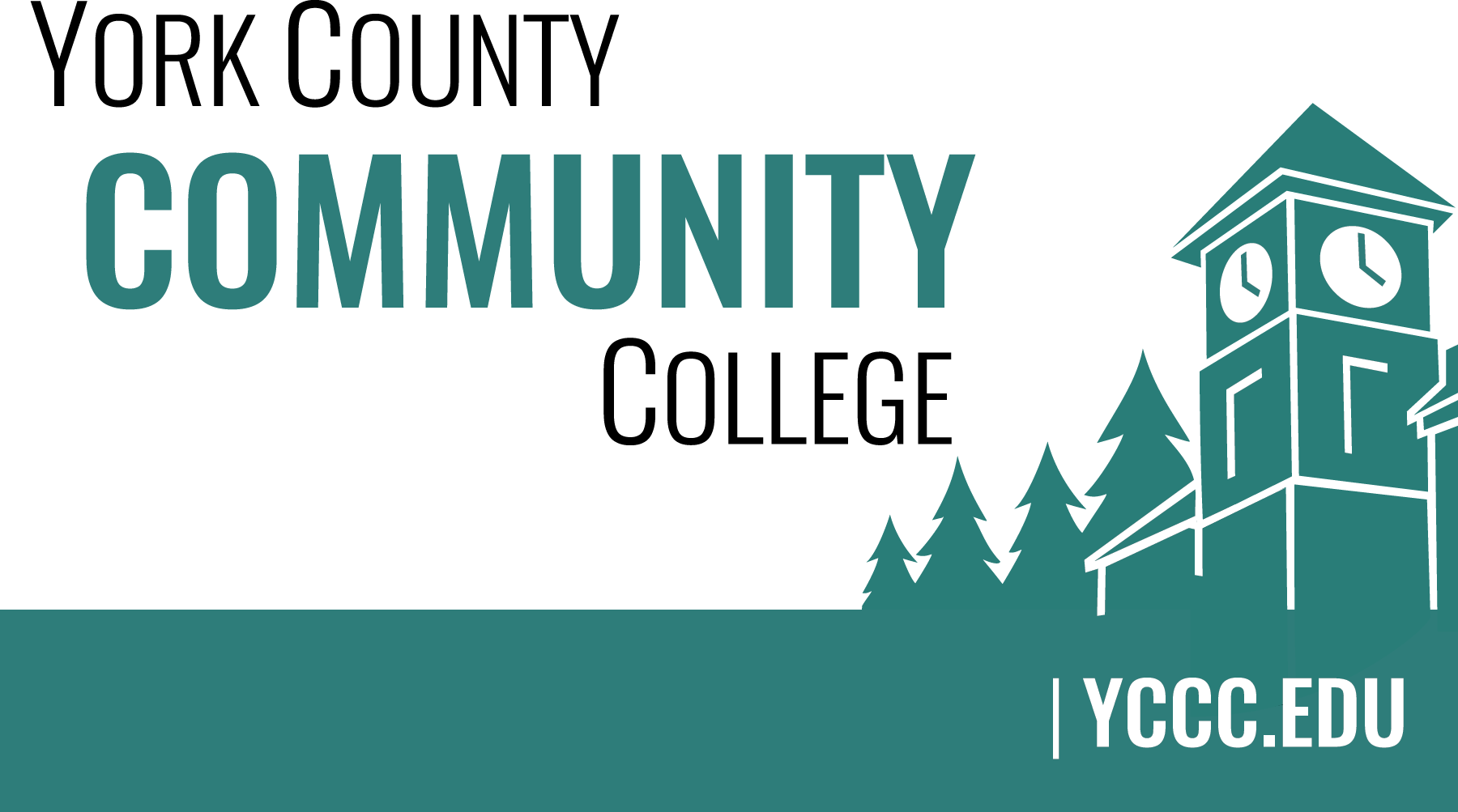 YCCC Strategic Planning 2016-2017Meeting Notes, December 15, 2016 (DRAFT)Strategic Planning Members (: indicates attendance)  Nicholas Gill (Chair)    Cathleen Ferrick  Brittany Heaward Margaret “Peg” Wheeler  Audrey Gup-Mathews  John Hall  Paul Gurney (committee recorder)  Samuel Ellis  Melinda Gilliam1. Call to order and roll callMeeting to order at 9:05 AM2. Approval of meeting notesDraft minutes from the November 17, 2016 meeting approved as amended (See below).Section 6.1:  Third bullet-Students flourish after going from YCCC to another school and Colleen (Cathleen) agreed, was changed to Melinda agreed.3. Review and approval of agendaAgenda presented by Nicholas Gill (Chair) and accepted by a unanimous vote of the committee members present.4. Updates4.1	Two-day on-campus dot exercise received great results and reviewsReceived results and reviews from dot exercise provided by Nick.Of the 1827 students, 15 participated; more may be secured after online version.Dot exercise offered online until first of the year.4.2 Comments from dot exerciseReviewed comments from “Dot” Exercise regarding immunization: Staff wanted 1-month grace removed.  SPC speaks of difficulty getting them done after they start.Childcare was #1 for student.Could get grant for childcare.Provide from ECE classes.Some other colleges provide childcare solutions in the form of daycare centers or student-run childcare exchanges.Explore coupon system with a network of parents.Most important: book voucher, animals, veterans, and wellness.Observations: Many of the most popular actions/initiatives are non-academic, more focused on reaching students and serving their needs…Wellness, provide individual changing areas/rooms that provide showers instead of large locker room.Increased wellness may cultivate more bonding between students/faculty4.3	Online version has been active for one-week, open until 1/6/2017Online results will be grouped aside from the on-campus activity and totaled.Feedback - people happy with exercise and grateful for the opportunity to contribute and be heard.5. Old businessNone6. New business6.1 Review preliminary results from dot exercise (D) See above…6.2 Discuss thoughts around where we are and where we are going (D)Recent alumni added to the dot exercise- also, if we can add transfers for comparatives, may have to be separate survey.Can trace students through clearing house, etc. for transfers. Should invite related dept. to view the information for actions based on survey.7. AnnouncementsNick shared with the SPC that NEASC and Barbara expressed their thought that the work done by SPC is good.8. Public Comment None9. Adjournment	Meeting adjourned by Nicholas Gill at 9:42 AM